Publicado en Baleares, España el 10/02/2020 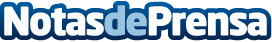 Repara tu deuda Abogados cancela en Mallorca 14.877 € de deuda con la Ley de la Segunda OportunidadEl despacho de abogados líder en la Ley de la Segunda Oportunidad utiliza el slogan: ABOGADOS AL RESCATE DEL PUEBLODatos de contacto:Isabel Rubio 91 401 26 96 Nota de prensa publicada en: https://www.notasdeprensa.es/repara-tu-deuda-abogados-cancela-en-mallorca_1 Categorias: Nacional Derecho Finanzas Telecomunicaciones Baleares E-Commerce http://www.notasdeprensa.es